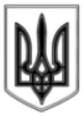 ЛИСИЧАНСЬКА МІСЬКА РАДАВИКОНАВЧИЙ КОМІТЕТР І Ш Е Н Н Явід 19.01.2016										№ 20м. ЛисичанськПро внесення змін до складугромадської комісії з житловихпитаньНа підставі кадрових змін в установах і організаціях м.Лисичанська, керуючись статтею 40 Закону України «Про місцеве самоврядування в Україні», виконком Лисичанської міської радиВ И Р І Ш И В:1. Внести зміни та затвердити в новому складі громадську комісію з житлових питань (додаток).2. Рішення виконкому Лисичанської міської ради від 01.12.2015 року 
№ 419 «Про внесення змін до складу громадської комісії з житлових питань» вважати таким, що втратив чинність.3. Відділу з питань внутрішньої політики, зв'язків з громадськістю та ЗМІ дане рішення розмістити на офіційному сайті Лисичанської міської ради.Міський голова									С.І. ШилінДодатокдо рішення виконкому міської радивід «19» 01.2016 року № 20С К Л А Дгромадської комісії з житлових питаньКеруючий справами							О.О. СавченкоЯкимчук А.П.–заступник міського голови, голова комісії;Соснін М.В.–голова міськкому профспілки працівників освіти і науки, заступник голови комісії;Перепелиця Т.Д.–начальник відділу з обліку, розподілу, обміну та приватизації житла міської ради, секретар комісіїЧлени комісії:Члени комісії:Члени комісії:ШенькарукС.М.–начальник відділу юридичної та кадрової роботи міської ради;Євдошенко М.М.–начальник житлового відділу управління з виконання політики міської ради в галузі житлово-комунального господарства;Земляна С.О.–начальник управління капітального будівництваміської ради;Остахов К.А.–директор центру соціальних служб для сім'ї, дітей та молоді міської ради, голова Лисичанської міської організації профспілок працівників державних установ;Столярова А.М.–головний спеціаліст служби у справах дітейміської ради;Кравченко С.Г.–фізична особа – підприємець, депутат міської ради (за згодою);Хричов І.І.–голова Лисичанської міської громадської організації «Ветерани Чорнобиля м. Лисичанська» (за згодою);Скворцова Т.В.–голова міськкому профспілки працівників охорони здоров'я (за згодою).